План-конспект дистанционного занятияФИО педагога: Сайгина Надежда АнатольевнаДолжность: педагог дополнительного образованияОбъединение: «Арт-мастерская»Тема занятия: Аппликация из пластилина «Космос»Возраст обучающихся: 6-10 летОборудование: цветной картон, доска для лепки, пластилин, стэк, влажные салфетки.Этап занятияДеятельность обучающегосяСодержание занятияВремяОрг. моментПодготовить необходимое оборудование2 минПовторениеВспомнить технику безопасности при работе с пластилином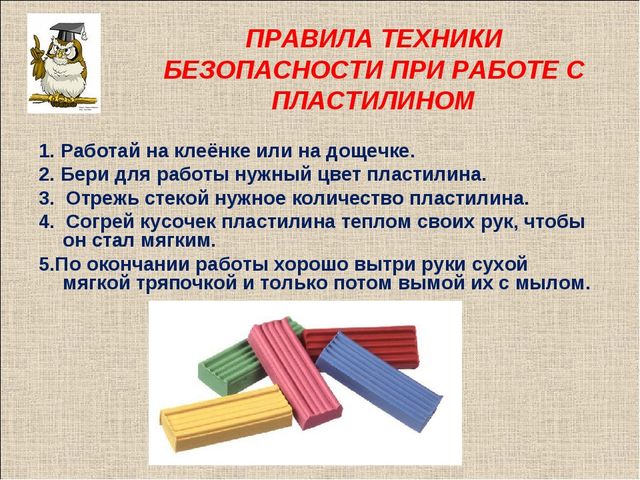 2 минНовая темаПросмотр поэтапного выполнения поделки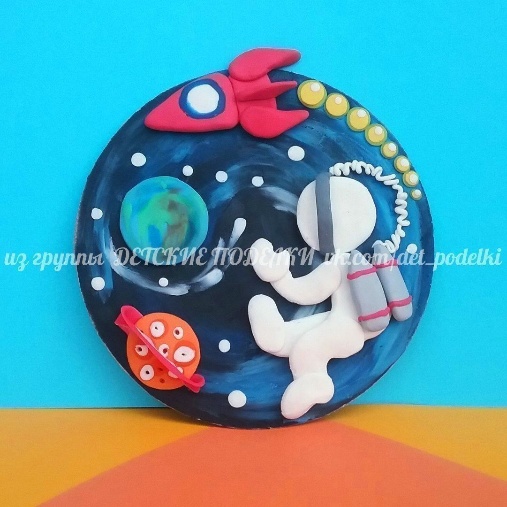 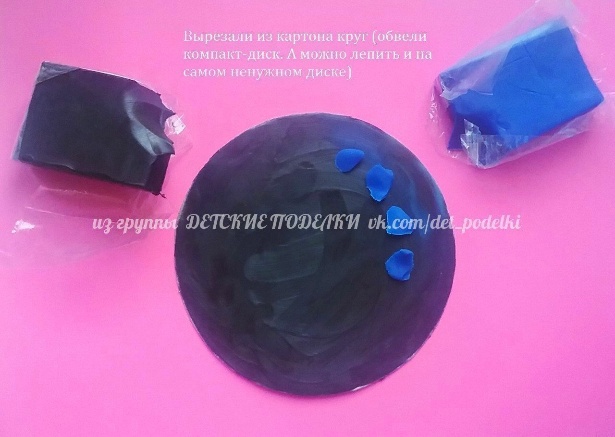 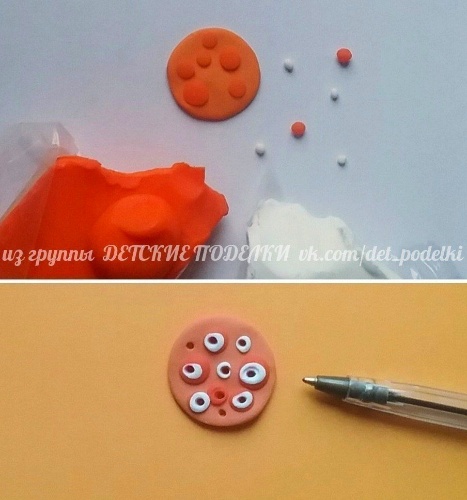 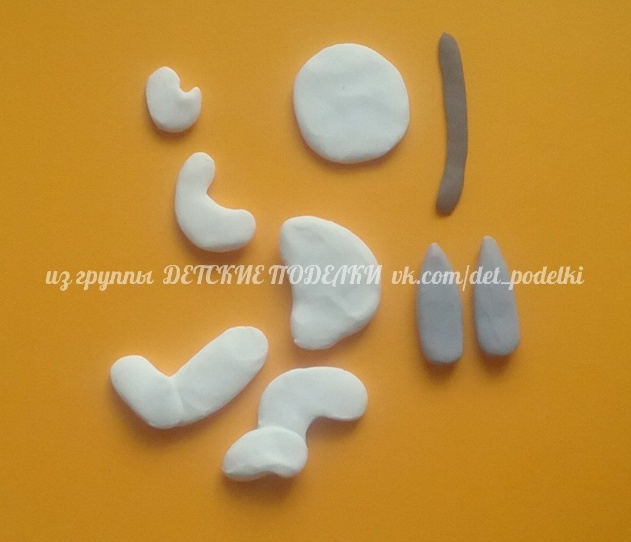 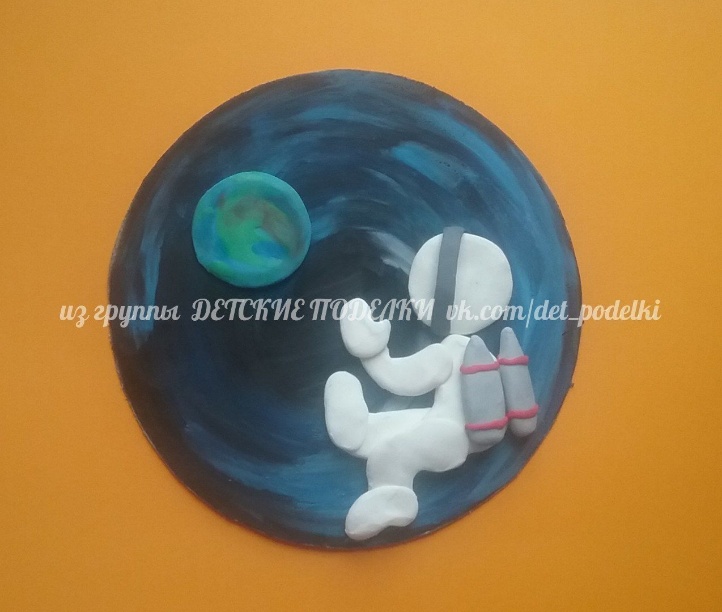 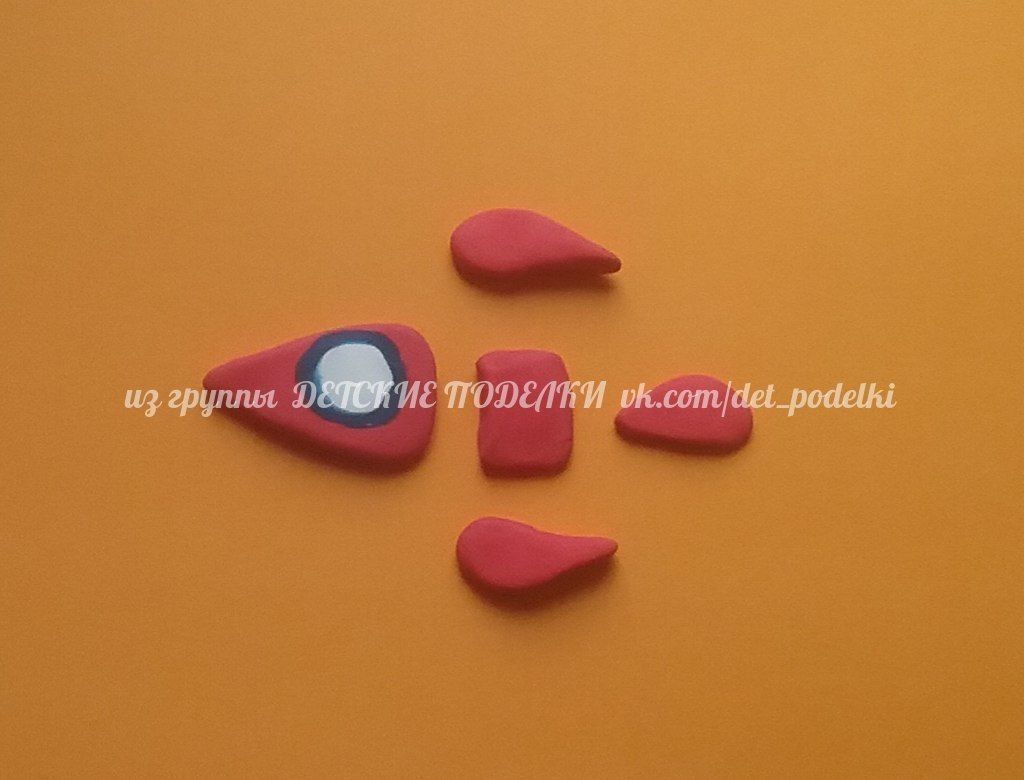 2 минПрактическая работаВыполнение аппликации, руководствуясь презентацией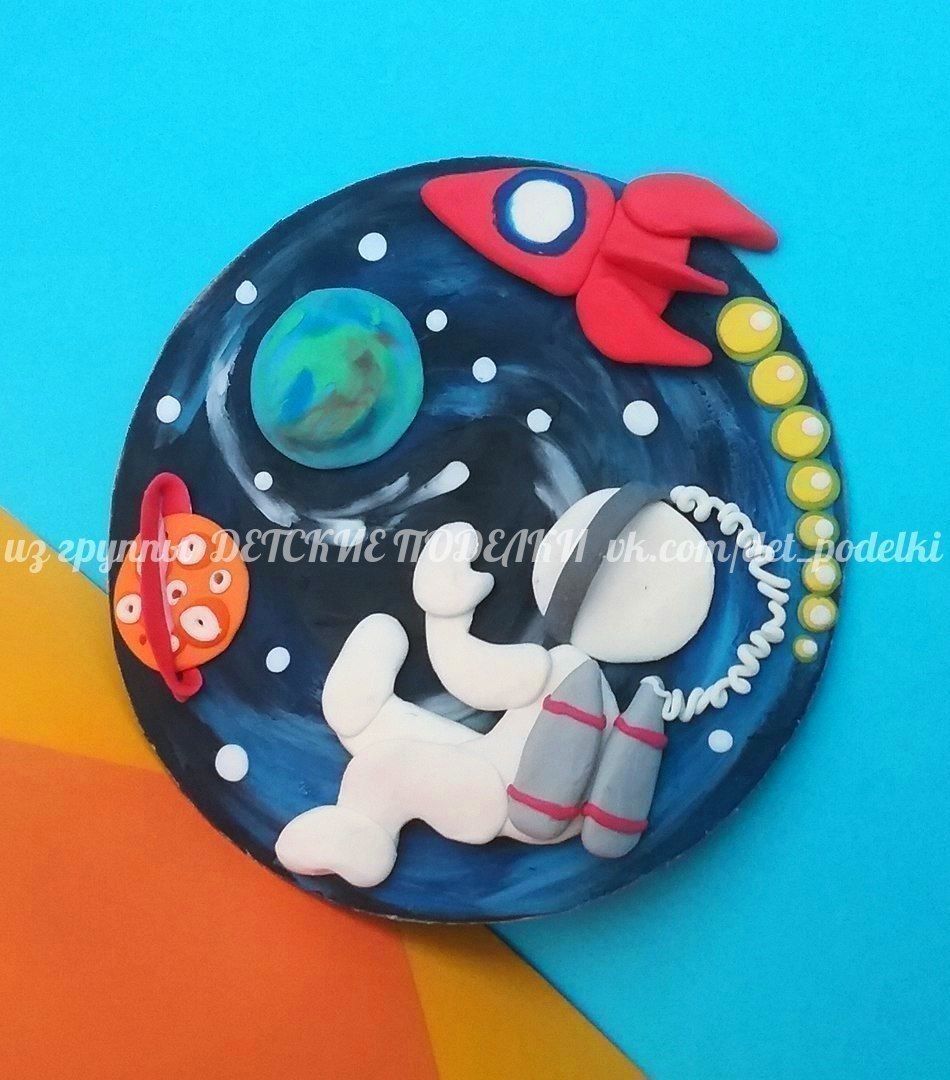 20-30 минРефлексияОтправка на почту педагога фото выполненной работыПочта педагога     n.saigina@mail.ru2 мин